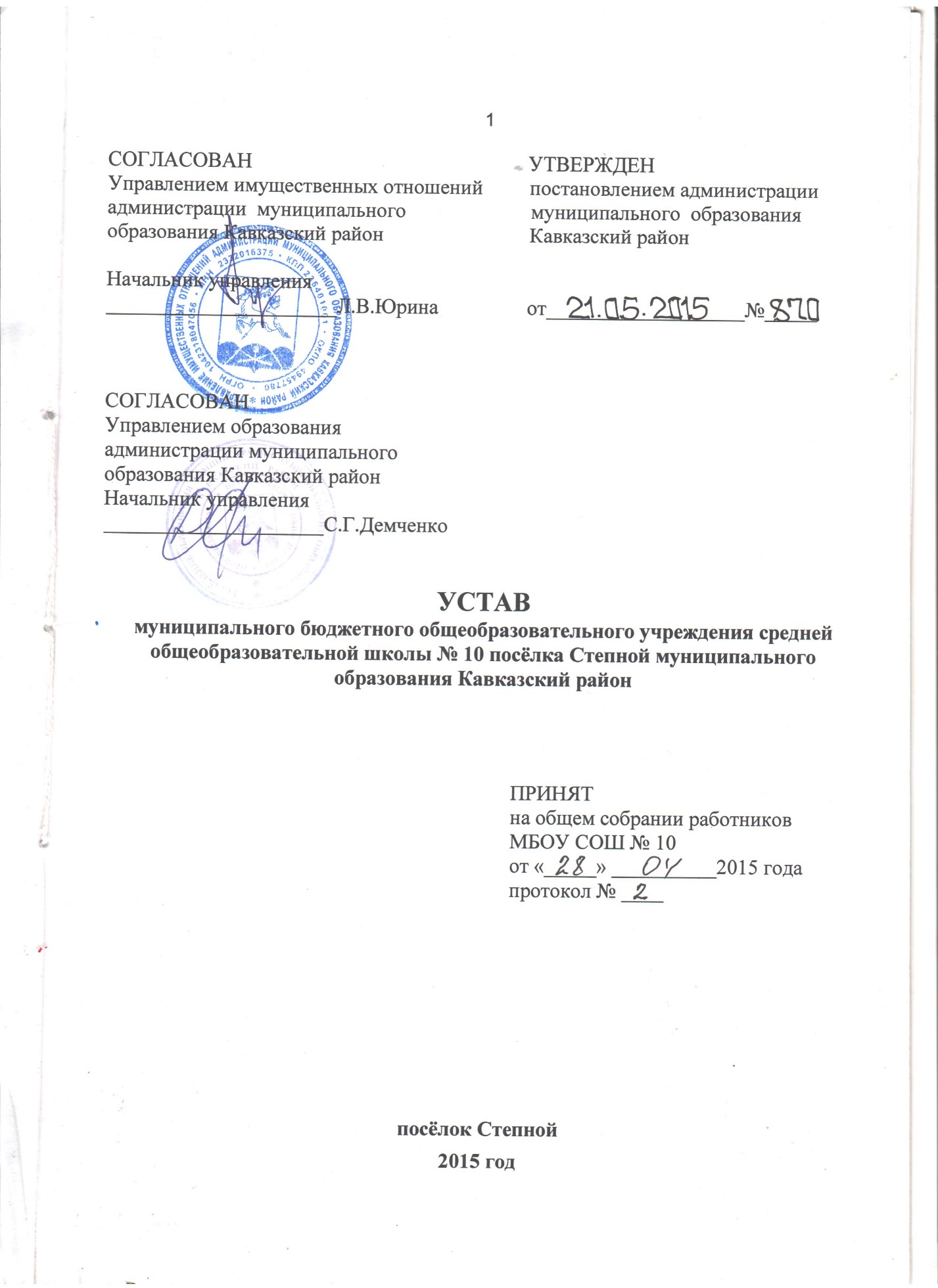 1. Общие положения1.1. Муниципальное бюджетное общеобразовательное учреждение средняя общеобразовательная школа № 10 посёлка Степной муниципального образования Кавказский район муниципального образования Кавказский район, (именуемое далее — Школа), является некоммерческой организацией, созданной для оказания услуг в целях обеспечения реализации предусмотренных законодательством Российской Федерации полномочий муниципального образования Кавказский район в сфере образования.1.2. Восьмилетняя общеобразовательная школа №10 была открыта в 1934 году. На  основании постановления главы Кавказского района № 1709                       от 29.12.2003 года Школа была переименована в муниципальное общеобразовательное учреждение средняя общеобразовательная школа № 10. Муниципальное бюджетное общеобразовательное учреждение средняя общеобразовательная школа № 10 посёлка Степной муниципального образования  Кавказский район создано на основании постановления администрации муниципального образования Кавказский район от 5 сентября 2011 года № 825 «О создании муниципального бюджетного общеобразовательного учреждения средней общеобразовательной школы № 10 посёлка Степной муниципального образования Кавказский район» путем изменения типа существующего муниципального общеобразовательного учреждения средней общеобразовательной школы № 10 посёлка Степной муниципального образования Кавказский район.1.3. Школа является юридическим лицом, и от своего имени может приобретать и осуществлять имущественные и личные неимущественные права, нести обязанности, быть истцом и ответчиком в суде.Статус Школы по гражданскому законодательству: организационно-правовая форма — муниципальное учреждение;тип учреждения - бюджетное. Статус Школы по законодательству об образовании:тип - общеобразовательная организация.1.4. Наименование Школы на русском языке:полное - муниципальное бюджетное общеобразовательное учреждение средняя общеобразовательная школа № 10 посёлка Степной муниципального образования Кавказский район муниципального образования Кавказский район;сокращенное — МБОУ СОШ № 10.1.5. Местонахождение Школы (юридический и почтовый адрес) — 352156, Российская Федерация, Краснодарский край, Кавказский район, посёлок Степной, улица Мира, 36.Образовательная деятельность осуществляется Школой по адресу: 352156, Российская Федерация, Краснодарский край, Кавказский район, посёлок Степной, улица Мира, 36.1.6. Учредителем и собственником имущества Школы является муниципальное образование Кавказский район.1.7. Функции и полномочия учредителя Школы осуществляет администрация муниципального образования Кавказский район (далее - Учредитель) в лице главы муниципального образования Кавказский район, управления имущественных отношений администрации муниципального образования Кавказский район (далее – Управление) и Управления образования администрации муниципального образования Кавказский район (далее - Уполномоченный орган). В случае реорганизации органов местного самоуправления права учредителя переходят к соответствующим правопреемникам.1.8. Школа филиалов и представительств не имеет.2. Деятельность ШколыПредметом деятельности Школы является реализация конституционного права граждан Российской Федерации на получение общедоступного и бесплатного начального общего, основного общего и среднего общего образования в интересах человека, семьи, общества и государства; обеспечение охраны и укрепления здоровья и создание благоприятных условий для разностороннего развития личности, в том числе возможности удовлетворения потребности учащихся в самообразовании и получении дополнительного образования; обеспечение отдыха граждан, создание условий для культурной, спортивной, иной деятельности населения.Целями деятельности Школы является осуществление образовательной деятельности по образовательным программам различных видов, уровней и направлений в соответствии с п.2.3, 2.4 настоящего устава, осуществление деятельности в сфере физической культуры и спорта, охраны и укрепления здоровья, отдыха и рекреации. Уровни образования в Школе - начальное общее образование, основное общее образование, среднее общее образование.Основными видами деятельности Школы является реализация:основных образовательных программ начального общего образования -начальное общее образование направлено на формирование личности обучающегося, развитие его индивидуальных способностей, положительной мотивации и умений в учебной деятельности (овладение чтением, письмом, счетом, основными навыками учебной деятельности, элементами теоретического мышления, простейшими навыками самоконтроля, культурой поведения и речи, основами личной гигиены и здорового образа жизни).основных образовательных программ основного общего образования - основное общее образование направлено на становление и формирование личности обучающегося (формирование нравственных убеждений, эстетического вкуса и здорового образа жизни, высокой культуры межличностного и межэтнического общения, овладение основами наук, государственным языком Российской Федерации, навыками умственного и физического труда, развитие склонностей, интересов, способности к социальному самоопределению).основных образовательных программ среднего общего образования - среднее общее образование направлено на дальнейшее становление и формирование личности обучающегося, развитие интереса к познанию и творческих способностей обучающегося, формирование навыков самостоятельной учебной деятельности на основе индивидуализации и профессиональной ориентации содержания среднего общего образования, подготовку обучающегося к жизни в обществе, самостоятельному жизненному выбору, продолжению образования и началу профессиональной деятельности.Школа вправе осуществлять, в том числе и за счет средств физических и юридических лиц, следующие виды деятельности, не являющиеся основными:_	образовательные программы дошкольного образования;образовательная деятельность по дополнительным общеразвивающим программам;иная приносящая доход деятельность: сдача в аренду имущества в установленном порядке, заключение гражданско - правовых договоров на поставку товаров, выполнения работ, оказания услуг для нужд Школы в соответствии с действующим законодательством, оказание посреднических услуг, долевое участие в деятельности других учреждений (в том числе образовательных) и организаций, ведение приносящих доход иных внереализационных операций, непосредственно не связанных с собственным производством предусмотренной уставом продукции, работ, услуг и с их реализацией. Доход от указанной деятельности используется Школой в соответствии с уставными целями. Порядок оказания платных дополнительных образовательных услуг регламентируется соответствующим локальным актом Школы.Школа вправе осуществлять виды деятельности, указанные в настоящем подпункте, лишь постольку, поскольку это служит достижению целей, ради которых она создана, и соответствует указанным целям.Школа не вправе размещать денежные средства на депозитах в кредитных организациях, а также совершать сделки с ценными бумагами.2.5. Муниципальные задания для Школы в соответствии с предусмотренными настоящим уставом основными видами деятельности формирует и утверждает Уполномоченный орган, осуществляющий функции и полномочия учредителя. Школа не вправе отказаться от выполнения муниципального задания.2.6. Медицинское обслуживание обучающихся Школы обеспечивается медицинским учреждением на основании договора. Медицинские услуги в пределах функциональных обязанностей медицинского персонала оказываются бесплатно. Медицинский персонал наряду со Школой несет ответственность за здоровье и физическое развитие детей, проведение лечебно-профилактических мероприятий, соблюдение санитарно- гигиенических норм, режима и обеспечение качества питания. Школа с согласия учредителя на основании договора между Школой и медицинским учреждением предоставляет медицинскому учреждению в пользование движимое и недвижимое имущество для медицинского обслуживания обучающихся и работников Школы. Организация питания в Школе осуществляется по согласованию с Учредителем, в установленном Учредителем порядке.Деятельность Школы регламентируется нормативными правовыми актами, настоящим уставом и принимаемыми в соответствии с ним иными локальными нормативными актами.Локальные нормативные акты принимаются директором Школы в соответствии с положением о локальных нормативных актах, Общим собранием работников Школы в соответствии с положением об общем собрании работников Школы, педагогическим советом Школы в соответствии с положением о педагогическом совете Школы и утверждаются директором Школы.Совет Школы принимает участие в разработке и предварительно согласовывает локальные нормативные акты устанавливающие виды, размеры, условия и порядок произведения выплат стимулирующего характера работникам, показатели и критерии оценки качества и результативности труда работников Школы.3. Управление Школой3.1. Управление Школой осуществляется на основе сочетания принципов единоначалия и коллегиальности.3.2. Управление Школой осуществляется:- учредителем - администрацией муниципального образования Кавказский район в лице главы администрации муниципального образования Кавказский район, управлением имущественных отношений администрации муниципального образования Кавказский район и управлением образования администрации муниципального образования Кавказский район;единоличным исполнительным органом Школы;органами коллегиального управления Школы.3.3. Глава администрации муниципального образования Кавказский район в установленном порядке:а) выполняет функции и полномочия учредителя Школы при ее создании, реорганизации, изменении типа и ликвидации;б) утверждает устав Школы, а также вносимые в него изменения и дополнения;в) назначает директора Школы и прекращает его полномочия;г) заключает и прекращает трудовой договор с директором Школы;д) назначает ликвидационную комиссию, утверждает промежуточный ликвидационный и окончательный ликвидационный баланс ликвидируемой Школы, а также передаточный акт или разделительный баланс реорганизуемой Школы;е) осуществляет иные функции и полномочия учредителя, установленные федеральными законами и муниципальными правовыми актами.3.3.1. Управление образования администрации муниципального образования Кавказский район в установленном порядке:а) формирует и утверждает муниципальное задание на оказание муниципальных услуг юридическим и физическим лицам (далее – муниципальное задание) в соответствии с предусмотренными уставом Школы основными видами деятельности;б) определяет перечень особо ценного движимого имущества, закрепленного за Школой учредителем или приобретенного Школой за счет средств, выделенных ей учредителем на приобретение такого имущества (далее – особо ценное движимое имущество), а также вносит в него изменения;в) предварительно согласовывает совершение Школой крупных сделок, соответствующих критериям, установленным в пункте 13 статьи 9.2. Федерального закона «О некоммерческих организациях»;г) принимает решения об одобрении сделок с участием Школы, в совершении которых имеется заинтересованность, определяемая в соответствии с критериями, установленными в статье 27 Федерального закона «О некоммерческих организациях»;д) устанавливает порядок определения платы для физических и юридических лиц за услуги (работы), относящиеся к основным видам деятельности Школы, оказываемые им сверх установленного муниципального задания, а также в случаях, определенных федеральными законами, в пределах установленного муниципального задания;е) определяет порядок составления и утверждения отчета о результатах деятельности Школы и об использовании закрепленного за ним муниципального имущества в соответствии с общими требованиями, установленными Министерством финансов Российской Федерации;ж) осуществляет финансовое обеспечение выполнения муниципального задания;з) определяет порядок составления и утверждения плана финансово-хозяйственной деятельности Школы в соответствии с требованиями, установленными Министерством финансов Российской Федерации;и) осуществляет контроль за деятельностью Школы в соответствии с законодательством Российской Федерации;к) согласовывает устав Школы и вносимые в него изменения и дополнения;л) осуществляет иные функции и полномочия учредителя, установленные федеральными законами и муниципальными правовыми актами. 3.3.2. Управление имущественных отношений администрации муниципального образования Кавказский район в установленном порядке:а) согласовывает распоряжение особо ценным движимым имуществом, закрепленным за Школой учредителем либо приобретенным Школой за счет средств, выделенных его учредителем на приобретение такого имущества;б) согласовывает распоряжение недвижимым имуществом Школы, в том числе передачу его в аренду;в) согласовывает внесение Школой недвижимого имущества, закрепленного за ним или приобретенного им за счет средств, выделенных ему учредителем на приобретение этого имущества, а также находящегося у Школы особо ценного движимого имущества в уставный (складочный) капитал других юридических лиц или передачу этого имущества иным образом другим юридическим лицам в качестве их учредителя или участника;г) закрепляет за Школой муниципальное имущество на праве оперативного управления;д) производит в установленном порядке изъятие излишнего, неиспользуемого или используемого не по назначению имущества, закрепленного собственником за Школой либо приобретенного Школой за счет средств, выделенных ему собственником на приобретение этого имущества;е) согласовывает устав Школы и вносимые в него изменения и дополнения;ж) осуществляет иные функции и полномочия учредителя, установленные федеральными законами и муниципальными правовыми актами.3.4. Единоличным исполнительным органом Школы является его руководитель - директор, который осуществляет текущее руководство деятельностью Школы. Назначение на должность и освобождение от должности директора Школы, а также заключение и прекращение трудового договора с ним осуществляется главой муниципального образования Кавказский район.Должностные обязанности директора не могут выполняться по совместительству. Не разрешается совмещение должности директора с другими руководящими должностями (кроме научного и научно-методического руководства).Директор Школы действует без доверенности от имени Школы, представляет ее интересы в государственных и муниципальных органах, предприятиях, учреждениях и организациях. 3.5. К компетенции директора Школы относится решение всех вопросов, которые не составляют исключительную компетенцию учредителя и других органов управления Школы, определенную законами и настоящим уставом, в том числе вопросы:организация осуществления в соответствии с требованиями нормативных правовых актов образовательной и иной деятельности Школы;организация обеспечения прав участников образовательного процесса в Школе;организация разработки и принятие локальных нормативных актов, индивидуальных распорядительных актов;организация и контроль работы административно-управленческого аппарата;установление штатного расписания, прием на работу работников, заключение и расторжение с ними трудовых договоров, распределение должностных обязанностей, создание условий и организация дополнительного образования работников;- обеспечение составления плана финансово-хозяйственной деятельности Школы и его утверждения учредителем в установленном порядке;- утверждение отчета о результатах деятельности Школы и об использовании закрепленного за ней муниципального имущества и представление его учредителю в установленном порядке;- утверждение годового бухгалтерского баланса Школы;- предложение изменений и дополнений в устав Школы;-распоряжение имуществом Школы, заключение договоров, выдача доверенностей в пределах и в порядке, установленных законодательством Российской Федерации и настоящим уставом; - открытие лицевых счетов Школы в установленном порядке в отделе казначейского контроля финансового управления администрации муниципального образования Кавказский район в соответствии с действующим законодательством, пользование правом распоряжения денежными средствами в пределах, установленных законом и настоящим уставом; осуществление иных полномочий, установленных законодательством Российской Федерации, муниципальными правовыми актами муниципального образования Кавказский район, настоящим уставом и заключенным трудовым договором.3.6. Компетенция заместителей директора Школы устанавливается директором Школы. Заместители директора Школы действуют от имени Школы, представляют ее в органах местного самоуправления, государственных органах и организациях, совершают сделки и иные юридические действия в пределах полномочий, предусмотренных в доверенностях, выдаваемых директором Школы.3.7. В Школе формируются коллегиальные органы самоуправления — Общее собрание работников Школы, Совет Школы, Педагогический совет, Родительский совет, Ученический совет Школы.3.8. Общее собрание работников является высшим органом самоуправления Школы, действует бессрочно и включает в себя работников Школы, на дату проведения Общего собрания работающих на условиях полного рабочего дня по основному месту работы в данной Школе.Ведение Общего собрания осуществляет директор. Директор вправе привлекать к участию в Общем собрании любых юридических и (или) физических лиц.В компетенцию Общего собрания входит принятие решений по следующим вопросам:- по организации работы трудового коллектива, развитию инициативы трудового коллектива;- внесение изменений в программу развития Школы;- создание необходимых условий, обеспечивающих безопасность обучения, воспитания учащихся и работников Школы;- создание условий, необходимых для охраны и укрепления здоровья учащихся и работников Школы;- заслушивание ежегодного отчета директора по итогам самообследования;- принимает устав Школы, изменения и дополнения к нему, локальные акты относящиеся к компетенции Общего собрания работников Школы в соответствии с положением об Общем собрании работников Школы;- утверждает основные направления совершенствования, повышения эффективности образовательного процесса, определяет цели и задачи развития Школы, используемые для достижения этих целей.Общее собрание проводится не реже двух раз в год. Общее собрание правомочно принимать решения, если на нем присутствует не менее половины работников.Решения Общего собрания принимаются простым большинством голосов и оформляются протоколом. В случае равенства голосов решающим является голос директора. В случае если директор не согласен с решением Собрания, он выносит вопрос на рассмотрение Учредителя. Решения являются обязательным, исполнение решений организуется директором. Директор отчитывается на очередном Общем собрании об исполнении и (или о ходе исполнения решений предыдущего Общего собрания.Директор Школы имеет право приостанавливать решения Общего собрания работников Школы в случае, если они противоречат действующему законодательству.Вопросы, относящиеся к деятельности Общего собрания работников Школы
и не урегулированные настоящим уставом, регламентируются локальным актом Школы — Положением об Общем собрании работников Школы.3.9. Совет Школы избирается на один год и состоит из представителей обучающихся, их родителей (законных представителей) и педагогических работников школы, представителей Учредителя (количество и состав представителей Учредителя определяется по согласованию с Учредителем; представители Учредителя в Совете Школы имеют право совещательного голоса). Представители с правом решающего голоса избираются в Совет открытым голосованием на собрании обучающихся с 5 по 11 классы, родительском собрании, Педагогическом совете.  Совет собирается председателем по мере необходимости, но не реже четырёх раз в год. Внеочередные заседания Совета проводятся по требованию 1/3 его состава, собрания обучающихся с 5 по 11 классы, родительского собрания, Педагогического совета, директора.Представители, избранные в Совет, выполняют свои обязанности на общественных началах.Решение Совета является правомочным, если на его заседании присутствовало не менее 2/3 состава Совета и, если за него проголосовало не менее 2/3 присутствующих, среди которых были представлены все категории членов Совета.Заседания Совета являются открытыми: на них могут присутствовать представители всех групп участников образовательного процесса. Процедура голосования определяется Советом.Директор Школы вправе приостановить решение Совета только в том случае, если имеет место нарушение действующего законодательства. Директор является членом Совета по должности, но не может быть избран председателем Совета. Совет избирает из своего состава председателя, который руководит работой Совета, проводит его заседания и подписывает протоколы. Совет Школы:–разрабатывает устав, изменения и дополнения к нему;–утверждает план развития Школы; –обеспечивает участие представителей общественности в процедурах итоговой аттестации учащихся; в процедурах лицензирования Школы; в деятельность аттестационных, медальных, конфликтных и иных комиссий; процедурах проведения контрольных и тестовых работ для учащихся; общественной экспертизы (экспертиза соблюдения прав участников образовательного процесса, экспертиза качества условий организации образовательного процесса в школе, экспертиза инновационных программ);–участвует в подготовке и утверждает публичный (ежегодный) доклад Школы, который подписывается совместно председателем Совета и директором Школы;–принимает решения об исключении учащихся из Школы.Вопросы, относящиеся к деятельности Совета Школы
и не урегулированные настоящим уставом, регламентируются локальным актом Школы.3.10. В целях развития и совершенствования учебно-воспитательного процесса, повышения профессионального мастерства и творческого роста учителей в Школе действует коллегиальный орган самоуправления – Педагогический совет, членами которого являются все педагогические работники (в том числе заместители директора Школы, педагоги, педагог-психолог, социальный педагог, старший вожатый, медицинский работник, библиотекарь), а также председатель Совета Школы и председатель Родительского совета Школы.Председателем Педагогического совета Школы является её директор. Педагогический совет является постоянно действующим органом управления Школы.Педагогический совет созывается директором по мере необходимости, но не реже четырёх раз в год, как правило один раз в квартал. Внеочередные заседания Педагогического совета проводятся по требованию не менее 1/3 педагогических работников. Решение Педагогического совета считаются правомочными, если на его заседании присутствовало не менее 2/3 членов и за него проголосовало более половины присутствовавших членов. При равном количестве голосов решающим является голос председателя педсовета.Процедура голосования определяется Педагогическим советом. Педагогический совет: –обсуждает и производит выбор различных вариантов содержания образования, форм и методов учебно-воспитательного процесса и способов их реализации;–обсуждает и принимает решения по любым вопросам, касающимся содержания образования: утверждает индивидуальные учебные планы, образовательные и рабочие программы, организует работу по повышению квалификации педагогических работников;–принимает решение о проведении промежуточной аттестации и её формах;–принимает решение о переводе обучающихся в следующий класс, условном переводе в следующий класс, а также по усмотрению родителей (законных представителей) обучающегося о его оставлении на повторное обучение или продолжении обучения в иных формах;–принимает решение о награждении выпускников Школы медалями «За особые успехи в учении» и похвальной грамотой «За особые успехи в изучении отдельных предметов» и о награждении учащихся похвальным листом «За отличные успехи в учении»;–обсуждает годовой календарный учебный график;–делегирует представителей педагогического коллектива в Совет Школы;–утверждает образовательную программу Школы;–утверждает характеристики педагогов, представляемых к почетным званиям и другим наградам;–обсуждает в случае необходимости успеваемость и поведение отдельных обучающихся в присутствии их родителей (законных представителей);– утверждает перспективный план работы Школы на учебный год.- принимает локальные нормативные акты в соответствии с положением о педагогическом совете Школы.Заседания Педагогического совета протоколируются, подписываются председателем Педагогического совета и секретарем.  Решения Педагогического совета обязательны и подлежат выполнению всеми обучающимися и педагогическими работниками. Организацию выполнения решений Педагогического совета осуществляет директор.Вопросы, относящиеся к деятельности Педагогического совета Школы и не урегулированные настоящим уставом, регламентируются локальным актом Школы. 3.11. Родительский совет Школы выбирается на классных родительских собраниях для повышения активности родителей (законных представителей) обучающихся.  Срок полномочий Родительского совета Школы — 1 год.Председатель родительского совета Школы является членом Педагогического совета Школы.Родительский совет Школы:–оказывает помощь администрации Школы в организации и проведении родительских собраний;–помогает в проведении ученических общешкольных мероприятий: вечеров отдыха, дискотек, туристских походов и других мероприятий; –согласовывает представленные классными родительскими советами списки детей из социально не защищенных семей, нуждающихся в материальной помощи и в обеспечении бесплатным питанием;–вносит предложения Совету Школы о выделении внебюджетных средств на помощь детям-сиротам, детям, оставшимся без попечения родителей, детям из социально не защищенных семей;–может организовывать оказание родителями (законными представителями) учащихся на добровольной основе поддержки Школе по развитию материально-технической базы.Вопросы, относящиеся к деятельности Родительского совета Школы и не урегулированные настоящим уставом, регламентируются локальным актом Школы — Положением о Родительском совете Школы.3.12. В Школе создается Ученический Совет – общественное, самоуправляемое, добровольное объединение учащихся, деятельность, структура и координирование которого регламентируется локальным актом Школы — Положением об Ученическом Совете Школы. Ученический Совет избирается сроком на 1 год. В состав Ученического Совета входят по 5 обучающихся от каждого класса (с 5 по 11). Ученический Совет избирает из своего состава Председателя Ученического Совета, который организует работу Ученического Совета.Работа Ученического Совета направлена на проведение мероприятий по повышению качества учебы, улучшения воспитательной работы, организации досуга обучающихся. Решения Ученического Совета носят обязательный для исполнения характер для всех учащихся Школы, если они не противоречат законодательству РФ и данному уставу.Школа предоставляет представителям Ученического Совета необходимую информацию и допускает к участию в заседаниях органов управления Школы при обсуждении вопросов, касающихся интересов учащихся.  4. Заключительные положения4.1. Изменения в устав Школы вносятся в порядке, установленном нормативными правовыми актами администрации муниципального образования Кавказский район.Изменения в устав вступают в силу после их государственной регистрации в порядке, установленном законодательством РФ.Источниками формирования имущества Школы являются имущество и денежные средства, переданные учредителем, поступления от приносящей доход деятельности, безвозмездные поступления в денежной и имущественной форме, а также иные источники в соответствии с законодательством Российской Федерации.В случае ликвидации Школы имущество, закрепленное за Школой на праве оперативного управления, оставшееся после удовлетворения требований кредиторов, а также имущество, на которое в соответствии с федеральными законами не может быть обращено взыскание по ее обязательствам, передается ликвидационной комиссией собственнику соответствующего имущества.. Учредитель Школы обеспечивает развитие и обновление материально-технической базы Школы.Ликвидация Школы может осуществляться: в соответствии с законодательством Российской Федерации в установленном органами местного самоуправления муниципального образования Кавказский район порядке; по решению суда в случае осуществления деятельности без надлежащей лицензии, либо деятельности, запрещенной законом, либо деятельности, не соответствующей его уставным целям, и только с согласия схода граждан.При ликвидации и реорганизации Школы высвобождаемым работникам гарантируется соблюдение их прав и интересов в соответствии с законодательством Российской Федерации.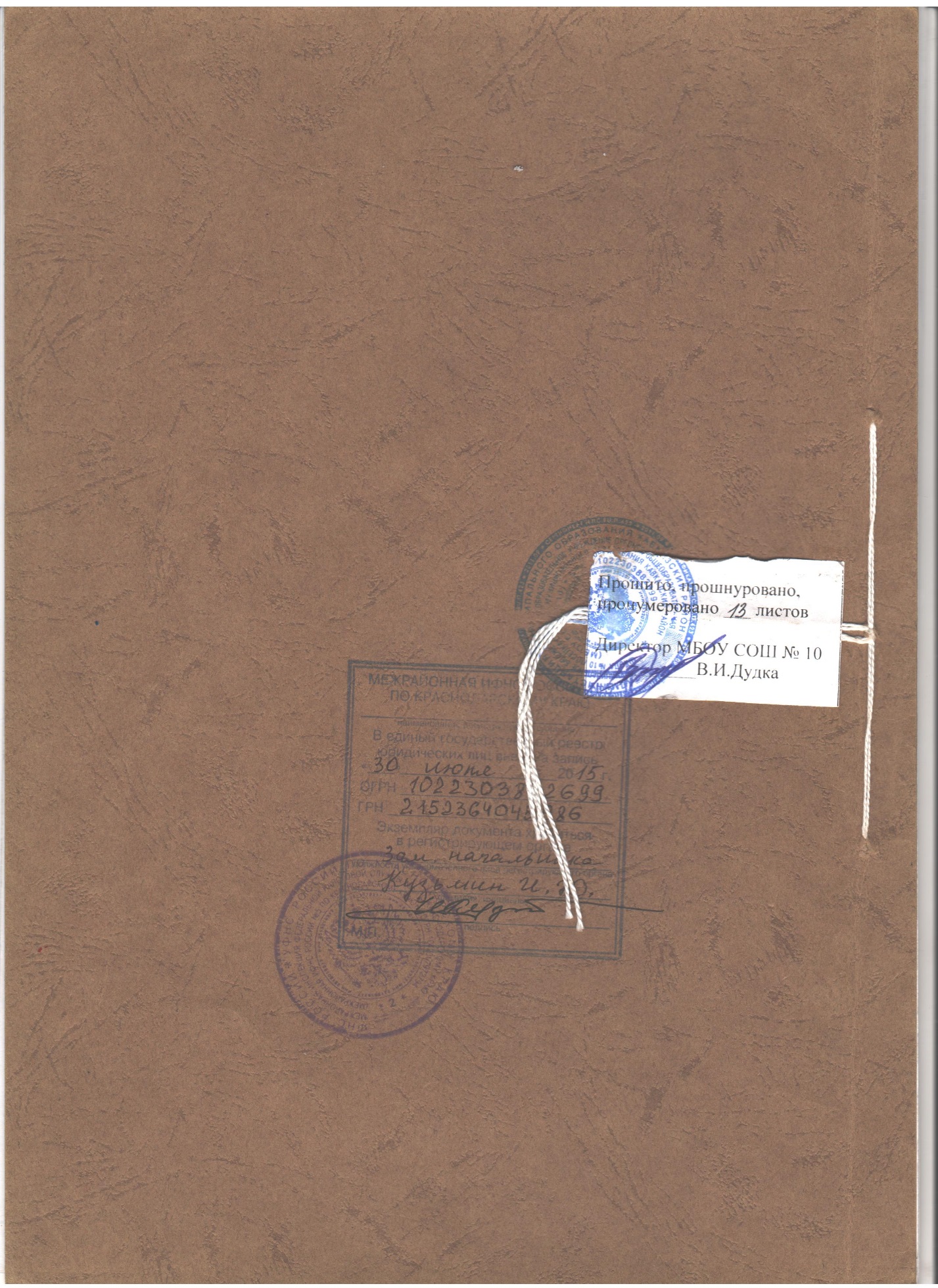 